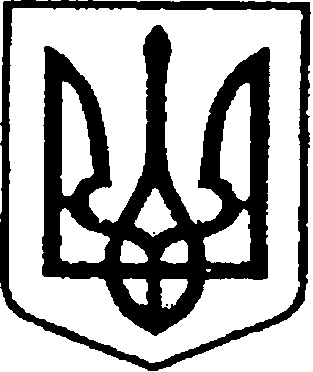                                                                                  ПРОЕКТ                                                          У К Р А Ї Н А          (№532 від 13.08.2021 року)	                         ЧЕРНІГІВСЬКА ОБЛАСТЬ                   Н І Ж И Н С Ь К А    М І С Ь К А    Р А Д А    сесія VIII скликанняР І Ш Е Н Н Я від                2021 року                           м. Ніжин	                               №         2021Відповідно до статей 25, 26, 42, 59, 60, 73 Закону України «Про місцеве самоврядування в Україні», Закону України «Про оренду державного та комунального майна» від 03 жовтня 2019 року №157-IX, Порядку передачі в оренду державного та комунального майна, затвердженого постановою Кабінету Міністрів України від 03 червня 2020р. №483 «Деякі питання оренди державного та комунального майна», Регламентy Ніжинської міської ради Чернігівської області, затвердженого рішенням Ніжинської міської ради від  27 листопада 2020 року                  №3-2/2020 (зі змінами), Рішення Ніжинської міської ради від 23 січня 2020 року №18-66/2020 «Про орендодавця комунального майна Ніжинської міської об’єднаної територіальної громади», Рішення Ніжинської міської ради від _____ №___ «Про намір передачі майна в оренду, шляхом проведення аукціону», враховуючи заяву ФОП Первушина І.І., від 11.08.2021 року  міська рада вирішила:1. Включити об’єкт комунальної власності Ніжинської територіальної громади (Балансоутримувач – управління освіти Ніжинської міської ради Чернігівської області), який може бути переданий в оренду на аукціоні, до Переліку першого типу, а саме: частину нежитлового приміщення, загальною площею 90,75 кв.м., за адресою: місто Ніжин, вулиця Гребінки, будинок 4.2. Офіційним засобом для розміщення інформації з питань оренди об’єктів комунальної власності Ніжинської міської об’єднаної територіальної громади вважати офіційний сайт Ніжинської міської ради «nizhynrada.gov.ua», ЕТС згідно Порядку передачі в оренду державного та комунального майна, затвердженого постановою Кабінету Міністрів України від 03 червня 2020 року №483.3. Управлінню комунального майна та земельних відносин Ніжинської міської ради Чернігівської області вжити заходів щодо реалізації цього рішення згідно Закону України «Про оренду державного та комунального майна» від 03 жовтня 2019 року №157-IX та Порядку передачі в оренду державного та комунального майна, затвердженого постановою Кабінету Міністрів України від 03 червня 2020р. №483 «Деякі питання оренди державного та комунального майна».4. Начальнику відділу комунального майна управління комунального майна та земельних відносин Ніжинської міської ради Чернігівської області Федчун Н.О. забезпечити оприлюднення даного рішення на офіційному сайті Ніжинської міської ради протягом п’яти робочих днів після його прийняття.5. Організацію виконання даного рішення покласти на першого заступника міського голови з питань діяльності виконавчих органів ради Вовченка Ф. І., начальника управління комунального майна та земельних відносин Ніжинської міської ради Чернігівської області Онокало І.А.6. Контроль за виконанням даного рішення покласти на постійну комісію міської ради з питань житлово-комунального господарства, комунальної власності, транспорту і зв’язку та енергозбереження (голова комісії – Дегтяренко В.М.).Міський голова			      	          		                      Олександр КОДОЛАПодає:Начальник управління комунального майната земельних відносин Ніжинської міської ради	            Ірина ОНОКАЛОПогоджують:Перший заступник міського голови з питань діяльностівиконавчих органів ради                                                          Федір ВОВЧЕНКОСекретар Ніжинської міської ради                                          Юрій ХОМЕНКОНачальник відділуюридично-кадрового забезпечення апарату                                                                В’ячеслав ЛЕГАвиконавчого комітетуНіжинської міської ради     		                    Головний спеціаліст-юрист відділубухгалтерського обліку, звітностіта правового забезпечення управліннякомунального майна та земельнихвідносин Ніжинської міської ради                                        Сергій САВЧЕНКОГолова постійної комісії міськоїради з питань житлово-комунальногогосподарства, комунальної власності, транспорту і зв’язку та енергозбереження	          Вячеслав ДЕГТЯРЕНКОГолова постійної комісії міської ради з питаньрегламенту, законності, охорони прав і свобод громадян,запобігання корупції, адміністративно-територіальногоустрою, депутатської діяльності та етики                                  Валерій САЛОГУБПояснювальна запискадо проекту рішення Ніжинської міської ради «Про включення об’єкту комунальної власності Ніжинської територіальної громади, який може бути переданий в оренду на аукціоні, до Переліку першого типу» від «13» серпня 2021 року №532Проект рішення Ніжинської міської ради «Про включення об’єкту комунальної власності Ніжинської територіальної громади, який може бути переданий в оренду на аукціоні, до Переліку першого типу»  1-передбачає включення об’єкту комунальної власності Ніжинської територіальної громади, який може бути переданий в оренду на аукціоні, до Переліку першого типу, а саме: частину нежитлового приміщення, загальною площею 90,75 кв.м., за адресою: місто Ніжин, вулиця Гребінки, будинок 4;2-підстава для підготовки заява про включення до Переліку першого типу ФОП Первушина І.І., від 11.08.2021 року;3-проект рішення підготовлений з дотримання норм Конституції України, Закону України «Про місцеве самоврядування в Україні», Закону України «Про оренду державного та комунального майна» від 03 жовтня 2019 року №157-IX, Порядку передачі в оренду державного та комунального майна, затвердженого постановою Кабінету Міністрів України від 03 червня 2020р. №483 «Деякі питання оренди державного та комунального майна», Регламентy Ніжинської міської ради Чернігівської області, затвердженого рішенням Ніжинської міської ради від 27 листопада 2020 року №3-2/2020 (зі змінами), Рішення Ніжинської міської ради від 23 січня 2020 року №18-66/2020 «Про орендодавця комунального майна Ніжинської міської об’єднаної територіальної громади;4-реалізація запропонованого рішення дасть можливість отримати надходження до місцевого бюджету від передачі нежитлових приміщень в оренду, шляхом проведення аукціону;5-відповідальний за підготовку проекту рішення – начальник відділу комунального майна управління комунального майна та земельних відносин Ніжинської міської ради Чернігівської області Федчун Н.О.Начальник управління комунального майната земельних відносин Ніжинської міської ради	            Ірина ОНОКАЛОПро включення об’єкту комунальної власності Ніжинської територіальної громади, який може бути переданий в оренду на аукціоні, до Переліку першого типу